INTEGRACIÓN DE COMISIONES EDILICIAS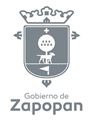 Gobierno Municipal Zapopan 2015-2018(En los términos de lo establecido por el Artículo 38 y el Cuarto Transitorio del Reglamento del Ayuntamiento de Zapopan, Jalisco)
Las últimas modificaciones se dieron en la Sesión Ordinaria celebrada el 07 de agosto de 2018MODIFICACIONES DE LAS COMISIONES COLEGIADAS Y PERMANENTESGobierno Municipal Zapopan 2015-2018INTEGRACIÓN DE COMISIONES TRANSITORIASGobierno Municipal Zapopan 2015-2018(En los términos de lo establecido por el Artículo 60 del Reglamento del Ayuntamiento de Zapopan, Jalisco)
NºComisiónPresidenteIntegrantesConformaciónIDerechos Humanos e Igualdad de GéneroTzitzi Santillán HernándezCarlos Gerardo Martínez Domínguez8 Graciela De Obaldía Escalante11Luis Enrique García Jaramillo8Zoila Gutiérrez AvelarAlejandro Pineda ValenzuelaDiedra González Free8,101-Presidente6-IntegrantesIIDesarrollo Social y HumanoAna Lidia Sandoval García11Laura Gabriela Cárdenas Rodríguez11Tzitzi Santillán HernándezCarlos Gerardo Martínez Domínguez8 Myriam Paola Abundis VázquezXavier Marconi Montero VillanuevaErika Eugenia Félix ÁngelesFaustino González Figueroa8Oscar Javier Ramírez Castellanos111-Presidente8-IntegrantesIIIDesarrollo RuralErika Eugenia Félix Ángeles Salvador Rizo CasteloLaura Gabriela Cárdenas Rodríguez11Faustino González Figueroa8Carlos Gerardo Martínez Domínguez8 Jesús Oswaldo Vega Cerros8Gustavo Covarrubias Arregui81-Presidente6-IntegrantesIVDesarrollo UrbanoFaustino González Figueroa8Diedra González Free8,10Carlos Gerardo Martínez Domínguez8 Graciela De Obaldía Escalante11Luis Enrique García Jaramillo8Xavier Marconi Montero VillanuevaAlejandro Pineda ValenzuelaSalvador Rizo Castelo1Gustavo Covarrubias Arregui81-Presidente8-IntegrantesVEcologíaMichelle Leaño AcevesJosé Flores TrejoAlejandro Pineda ValenzuelaZoila Gutiérrez AvelarCarlos Gerardo Martínez Domínguez8 Jesús Oswaldo Vega Cerros8Graciela de Obaldía Escalante11Ana Lidia Sandoval García11Myriam Paola Abundis VázquezOscar Javier Ramírez Castellanos11Tzitzi Santillán Hernández5Laura Gabriela Cárdenas Rodríguez111-Presidente11-IntegrantesVIEducaciónIsrael Jacobo Bojórquez7Zoila Gutiérrez AvelarDiedra González Free8,10Faustino González Figueroa8Tzitzi Santillán HernándezJesús Oswaldo Vega Cerros81-Presidente5-IntegrantesVIIGobernación y Asuntos MetropolitanosJosé Luis Tostado Bastidas8 Diedra González Free8,10Faustino González Figueroa8Luis Enrique García Jaramillo8Xavier Marconi Montero VillanuevaMichelle Leaño AcevesAlejandro Pineda Valenzuela91-Presidente6-IntegrantesVIIIHacienda, Patrimonio y PresupuestosDiedra González Free8,10Faustino González Figueroa8Luis Enrique García Jaramillo8Graciela de Obaldía Escalante11Oscar Javier Ramírez Castellanos11Jesús Oswaldo Vega Cerros8Carlos Gerardo Martínez Domínguez8 Xavier Marconi Montero VillanuevaErika Eugenia Félix ÁngelesMichelle Leaño AcevesLaura Gabriela Cárdenas Rodríguez11Myriam Paola Abundis Vázquez5Zoila Gutiérrez Avelar6 Alejandro Pineda Valenzuela91-Presidente13-IntegrantesIXInspección y VigilanciaAlejandro Pineda ValenzuelaErika Eugenia Félix ÁngelesXavier Marconi Montero VillanuevaFaustino González Figueroa8Luis Enrique García Jaramillo8Graciela de Obaldía Escalante11Carlos Gerardo Martínez Domínguez8 1-Presidente6-IntegrantesXJuventud y DeportesJosé Flores TrejoLaura Gabriela Cárdenas Rodríguez11Jesús Oswaldo Vega Cerros8Ana Lidia Sandoval García11Oscar Javier Ramírez Castellanos11Salvador Rizo CasteloErika Eugenia Félix Ángeles Michelle Leaño AcevesLuis Enrique García Jaramillo8Graciela de Obaldía Escalante111-Presidente9-IntegrantesXIMejoramiento de la Función Pública y Gobierno ElectrónicoSalvador Rizo CasteloAlejandro Pineda ValenzuelaZoila Gutiérrez AvelarTzitzi Santillán HernándezJesús Oswaldo Vega Cerros8Ana Lidia Sandoval García11Laura Gabriela Cárdenas Rodríguez11Myriam Paola Abundis VázquezLuis Enrique García Jaramillo8Diedra González Free8,101-Presidente9-IntegrantesXIIMovilidad Urbana y ConurbaciónMyriam Paola Abundis VázquezTzitzi Santillán HernándezJesús Oswaldo Vega Cerros8Ana Lidia Sandoval García11Salvador Rizo CasteloAlejandro Pineda ValenzuelaGraciela De Obaldía Escalante111-Presidente6-IntegrantesXIIIParticipación CiudadanaLaura Gabriela Cárdenas Rodríguez11Diedra González Free8,10Oscar Javier Ramírez Castellanos11Myriam Paola Abundis VázquezSalvador Rizo CasteloErika Eugenia Félix Ángeles1-Presidente5-IntegrantesXIVPromoción CulturalGustavo Covarrubias Arregui8Erika Eugenia Félix ÁngelesZoila Gutiérrez AvelarLaura Gabriela Cárdenas Rodríguez11Tzitzi Santillán HernándezMyriam Paola Abundis VázquezLuis Enrique García Jaramillo81-Presidente6-IntegrantesXVPromoción y Desarrollo Económico y del EmpleoJesús Oswaldo Vega Cerros8José Luis Tostado Bastidas8 Ana Lidia Sandoval García11Oscar Javier Ramírez Castellanos11Myriam Paola Abundis VázquezLaura Gabriela Cárdenas Rodríguez11Salvador Rizo CasteloErika Eugenia Félix ÁngelesCarlos Gerardo Martínez Domínguez8 Diedra González Free8,10Israel Jacobo Bojórquez71-Presidente10-IntegrantesXVIRecuperación de Espacios PúblicosOscar Javier Ramírez Castellanos11Xavier Marconi Montero VillanuevaAlejandro Pineda ValenzuelaTzitzi Santillán HernándezJesús Oswaldo Vega Cerros8Ana Lidia Sandoval García11Myriam Paola Abundis Vázquez51-Presidente6-IntegrantesXVIIReglamentos y Puntos ConstitucionalesGraciela De Obaldía Escalante11José Luis Tostado Bastidas8 Diedra González Free8,10Oscar Javier Ramírez Castellanos11Luis Enrique García Jaramillo8Zoila Gutiérrez AvelarErika Eugenia Félix ÁngelesMichelle Leaño AcevesTzitzi Santillán Hernández2Faustino González Figueroa8Israel Jacobo Bojórquez71-Presidente10-IntegrantesXVIIISaludCarlos Gerardo Martínez Domínguez8 Graciela de Obaldía Escalante11Ana Lidia Sandoval García11Myriam Paola Abundis VázquezTzitzi Santillán HernándezSalvador Rizo CasteloMichelle Leaño AcevesJesús Oswaldo Vega Cerros8Laura Gabriela Cárdenas Rodríguez11Alejandro Pineda Valenzuela7 1-Presidente9-IntegrantesXIXSeguridad Pública y Protección CivilXavier Marconi Montero VillanuevaAlejandro Pineda ValenzuelaTzitzi Santillán HernándezLuis Enrique García Jaramillo8Oscar Javier Ramírez Castellanos11Gustavo Covarrubias Arregui8Erika Eugenia Félix Ángeles9 1-Presidente6-IntegrantesXXServicios PúblicosLuis Enrique García Jaramillo8Xavier Marconi Montero VillanuevaGraciela De Obaldía Escalante11Faustino González Figueroa8Alejandro Pineda Valenzuela1Myriam Paola Abundis Vázquez1Laura Gabriela Cárdenas Rodríguez111-Presidente6-IntegrantesXXITransparencia y Acceso a la Información PúblicaZoila Gutiérrez AvelarLaura Gabriela Cárdenas Rodríguez11Graciela De Obaldía Escalante11Ana Lidia Sandoval García11Jesús Oswaldo Vega Cerros8Michelle Leaño AcevesErika Eugenia Félix ÁngelesTzitzi Santillán Hernández5Myriam Paola Abundis Vázquez51-Presidente8-IntegrantesNúmero de modificación FechaRegidor o  RegidoraModificación120 NOVIEMBRE 2015 Alejandro Pineda Valenzuela Integración a la Comisión de Servicios Públicos 120 NOVIEMBRE 2015 Myriam Paola Abundis Vázquez Integración a la Comisión de Servicios Públicos 120 NOVIEMBRE 2015 Michelle Leaño Aceves Integración a la Comisión de Servicios Públicos 120 NOVIEMBRE 2015 Laura Gabriela Cárdenas Rodríguez Integración a la Comisión de Servicios Públicos 120 NOVIEMBRE 2015 Salvador Rizo CasteloIntegración a la Comisión de Desarrollo Urbano 227 ENERO 2016José Hiram Torres SalcedoIntegración a la Comisión de Promoción y Desarrollo Económico y del Empleo227 ENERO 2016Tzitzi Santillán HernándezIntegración a la comisión de Reglamentos y Puntos Constitucionales 227 ENERO 2016Mario Alberto Rodríguez CarrilloIntegración a la comisión de Desarrollo Social 227 ENERO 2016Esteban Estrada RamírezIntegración a la comisión de Desarrollo Rural 307 JULIO 2016Michelle Leaño AcevesDesincorporación de las Comisiones de: -Desarrollo Social y Humano.- Servicios Públicos.307 JULIO 2016Fabiola Raquel Gpe. Loya HernándezDesincorporación de la Comisión de Inspección y Vigilancia. Integración a la comisión de Derechos Humanos e Igualdad de Género307 JULIO 2016José Hiram Torres SalcedoIntegración a la comisión de Inspección y Vigilancia.415 MARZO 2017José Luis Tostado Bastidas Desincorporación como Presidente de la Comisión de Promoción Cultural e integración a la misma como Vocal.Integración como Presidente de la Comisión de Servicios Municipales.415 MARZO 2017Mario Alberto Rodríguez CarrilloIntegración a la Comisión de Reglamentos y Puntos Constitucionales.415 MARZO 2017Ricardo Rodríguez Jiménez Integración como Presidente de la Comisión de Promoción Cultural.Integración como Vocal a las comisiones de:-Desarrollo Rural-Desarrollo Urbano-Seguridad Pública y Protección Civil.415 MARZO 2017Armando Guzmán EsparzaQuedan sin efecto las vocalías que ocupaba en las comisiones en virtud de que termina su periodo como Regidor suplente.5INICIADA EL 30 Y FINALIZADA EL 31 DE  MAYO 2017Oscar Javier Ramírez CastellanosIntegración a la Comisión de Desarrollo Social y Humano 5INICIADA EL 30 Y FINALIZADA EL 31 DE  MAYO 2017Tzitzi Santillán HernándezIntegración a la Comisiones de:- Ecología-Transparencia y Acceso a la Información Pública 5INICIADA EL 30 Y FINALIZADA EL 31 DE  MAYO 2017Laura Gabriela Cárdenas RodríguezIntegración a las Comisiones de:-Ecología -Hacienda, Patrimonio y Presupuesto-Salud5INICIADA EL 30 Y FINALIZADA EL 31 DE  MAYO 2017Myriam Paola Abundis Integración a las Comisiones de:-Hacienda, Patrimonio y Presupuesto.-Recuperación de Espacios Públicos.-Transparencia y Acceso a la Información Pública. 5INICIADA EL 30 Y FINALIZADA EL 31 DE  MAYO 2017José Luis Tostado Bastidas.  Integración a las Comisiones de: -Juventud y Deportes -Mejoramiento de la Función Pública y Gobierno Electrónico.5INICIADA EL 30 Y FINALIZADA EL 31 DE  MAYO 2017Graciela de Obaldía Escalante Integración a las Comisiones de:- Juventud y Deportes-Movilidad Urbana y Conurbación 5INICIADA EL 30 Y FINALIZADA EL 31 DE  MAYO 2017Fabiola Raquel Guadalupe Loya Hernández  Integración a las Comisiones de:-Mejoramiento de la Función Pública y Gobierno Electrónico.-Promoción y Desarrollo económico y del empleo.5INICIADA EL 30 Y FINALIZADA EL 31 DE  MAYO 2017Esteban Estrada Ramírez Integración a la Comisión de Salud.620 SEPTIEMBRE 2017Salvador Rizo Castelo Desintegración de la Comisión de Hacienda Patrimonio y Presupuestos. 620 SEPTIEMBRE 2017Zoila Gutiérrez Avelar Integración a la Comisión de Hacienda Patrimonio y Presupuestos.718 DE OCTUBREAlejandro Pineda Valenzuela Integración a la Comisión de Salud718 DE OCTUBREIsrael Jacobo BojórquezIntegración como presidente a la comisión de Educación.Integración como vocal a las Comisiones de: -Gobernación y Asuntos Metropolitanos. -Hacienda, Patrimonio y Presupuestos. -Promoción y Desarrollo Económico y del Empleo. -Reglamentos y Puntos Constitucionales. -Seguridad Pública y Protección Civil.824 DE ABRIL 2018Diedra González FreeIntegración como  Presidenta a la comisión de Hacienda, Patrimonio y Presupuestos. Como Vocal: Derechos Humanos e Igualdad de GéneroDesarrollo UrbanoEducaciónGobernación y Asuntos MetropolitanosMejoramiento de la Función Pública y Gobierno ElectrónicoParticipación CiudadanaPromoción y Desarrollo Económico y del EmpleoReglamentos y Puntos Constitucionales.TRANSITORIA  Para la declaratoria de Valor Cultural Popular  del arbolado del Fraccionamiento Ciudad Bugambilias.824 DE ABRIL 2018Luis Enrique García JaramilloIntegración como  Presidente de la comisión de Servicios PúblicosComo vocal: Derechos Humanos e Igualdad de GéneroDesarrollo UrbanoGobernación y Asuntos MetropolitanosHacienda, Patrimonio y Presupuestos.Inspección y VigilanciaJuventud y DeportesMejoramiento de la Función Pública y Gobierno ElectrónicoPromoción CulturalReglamentos y Puntos Constitucionales Seguridad Pública y Protección Civil.824 DE ABRIL 2018Carlos Gerardo Martínez DomínguezIntegración como  Presidente de la comisión de Salud.Como vocal:Derechos Humanos e Igualdad de GéneroDesarrollo Social y HumanoDesarrollo RuralDesarrollo UrbanoEcologíaHacienda, Patrimonio y Presupuestos.Inspección y VigilanciaPromoción y Desarrollo Económico y del EmpleoTRANSITORIA  Para el Análisis de la Plataforma del Sistema Integral de Gestión Gubernamental, denominado ORACLETRANSITORIA  Para la declaratoria de Valor Cultural Popular  del arbolado del Fraccionamiento Ciudad Bugambilias.824 DE ABRIL 2018Elizabeth Ramírez GonzálezIntegración como  Presidenta de la comisión de Reglamentos y Puntos Constitucionales.Como vocal:Derechos Humanos e Igualdad de GéneroDesarrollo UrbanoEcologíaHacienda, Patrimonio y Presupuestos.Inspección y VigilanciaJuventud y DeportesMovilidad Urbana y ConurbaciónSaludServicios Públicos Transparencia y Acceso a la Información Pública.824 DE ABRIL 2018Taygete Irisay Rodríguez GonzálezIntegración como  Presidenta de la comisión de Participación Ciudadana.Como vocal:Desarrollo Social y HumanoDesarrollo RuralEcologíaHacienda, Patrimonio y Presupuestos.Juventud y DeportesMejoramiento de la Función Pública y Gobierno ElectrónicoPromoción CulturalPromoción y Desarrollo Económico y del EmpleoSaludServicios Públicos Transparencia y Acceso a la Información Pública.824 DE ABRIL 2018Karina González DiaqueIntegración como  Presidenta de la comisión de  Desarrollo Social y HumanoComo vocal:EcologíaJuventud y DeportesMejoramiento de la Función Pública y Gobierno ElectrónicoMovilidad Urbana y ConurbaciónPromoción y Desarrollo Económico y del EmpleoRecuperación de Espacios PúblicosSaludTransparencia y Acceso a la Información Pública.824 DE ABRIL 2018Faustino González FigueroaIntegración como  Presidente de la comisión de  Desarrollo UrbanoComo vocal:Desarrollo Social y HumanoDesarrollo RuralEducaciónGobernación y Asuntos MetropolitanosHacienda, Patrimonio y Presupuestos.Inspección y VigilanciaReglamentos y Puntos Constitucionales Servicios Públicos 824 DE ABRIL 2018Manuel Sierra CamarenaIntegración como  Presidente de la comisión de Recuperación de Espacios Públicos.Como vocal:Desarrollo Social y HumanoEcologíaHacienda, Patrimonio y PresupuestosJuventud y DeportesParticipación CiudadanaPromoción y Desarrollo Económico y del EmpleoReglamentos y Puntos Constitucionales Seguridad Pública y Protección Civil.824 DE ABRIL 2018Jesús Oswaldo Vega CerrosIntegración como  Presidente de la comisión de  Promoción y Desarrollo Económico y del EmpleoComo vocal:Desarrollo RuralEcologíaEducaciónHacienda, Patrimonio y PresupuestosJuventud y DeportesMejoramiento de la Función Pública y Gobierno ElectrónicoMovilidad Urbana y ConurbaciónRecuperación de Espacios PúblicosSaludTransparencia y Acceso a la Información Pública.824 DE ABRIL 2018Gustavo Covarrubias ArreguiIntegración como  Presidente de la comisión de   Promoción Cultural.Como vocal:Desarrollo Rural Desarrollo UrbanoSeguridad Pública y Protección Civil.824 DE ABRIL 2018José Luis Tostado Bastidas.  Integración como  Presidente de la comisión de  Gobernación y Asuntos MetropolitanosComo vocalPromoción y Desarrollo Económico y del EmpleoReglamentos y Puntos Constitucionales 925 DE JUNIO DE 2018.Alejandro Pineda ValenzuelaIntegración como vocal a las comisiones colegiadas y permanentes de:Gobernación  y Asuntos Metropolitanos y;Hacienda, Patrimonio y Presupuestos925 DE JUNIO DE 2018.Israel Jacobo BojórquezDesincorporación de las comisiones colegiadas y permanentes de:Gobernación  y Asuntos Metropolitanos y;Hacienda, Patrimonio y Presupuestos y;Seguridad Pública y Protección Civil925 DE JUNIO DE 2018.Erika Eugenia Félix ÁngelesIntegración como vocal a la comisión colegiada y permanente de:Seguridad Pública y Protección Civil.1019 de julio de 2018.Diedra González FreeSe reincorpora a la comisiones edilicias:Como Presidenta a la comisión de Hacienda, Patrimonio y Presupuestos. Como Vocal: Derechos Humanos e Igualdad de GéneroDesarrollo UrbanoEducaciónGobernación y Asuntos MetropolitanosMejoramiento de la Función Pública y Gobierno ElectrónicoParticipación CiudadanaPromoción y Desarrollo Económico y del EmpleoReglamentos y Puntos Constitucionales.TRANSITORIA  Para la declaratoria de Valor Cultural Popular  del arbolado del Fraccionamiento Ciudad Bugambilias.1107 de agostoAna Lidia Sandoval GarcíaIntegración como  Presidenta de la comisión de  Desarrollo Social y HumanoComo vocal:EcologíaJuventud y DeportesMejoramiento de la Función Pública y Gobierno ElectrónicoMovilidad Urbana y ConurbaciónPromoción y Desarrollo Económico y del EmpleoRecuperación de Espacios PúblicosSaludTransparencia y Acceso a la Información Pública.Laura Gabriela Cárdenas RodríguezIntegración como  Presidenta de la comisión de Participación Ciudadana.Como vocal:Desarrollo Social y HumanoDesarrollo RuralEcologíaHacienda, Patrimonio y Presupuestos.Juventud y DeportesMejoramiento de la Función Pública y Gobierno ElectrónicoPromoción CulturalPromoción y Desarrollo Económico y del EmpleoSaludServicios Públicos Transparencia y Acceso a la Información Pública.Oscar Javier Ramírez CastellanosIntegración como  Presidente de la comisión de Recuperación de Espacios Públicos.Como vocal:Desarrollo Social y HumanoEcologíaHacienda, Patrimonio y PresupuestosJuventud y DeportesParticipación CiudadanaPromoción y Desarrollo Económico y del EmpleoReglamentos y Puntos Constitucionales Seguridad Pública y Protección Civil.Graciela De Obaldía EscalanteIntegración como  Presidenta de la comisión de Reglamentos y Puntos Constitucionales.Como vocal:Derechos Humanos e Igualdad de GéneroDesarrollo UrbanoEcologíaHacienda, Patrimonio y Presupuestos.Inspección y VigilanciaJuventud y DeportesMovilidad Urbana y ConurbaciónSaludServicios Públicos Transparencia y Acceso a la Información Pública.COMISIÓNTRANSITORIAPRESIDENTEINTEGRANTESFECHA DE INTEGRACIÓNFECHA DE DESINTEGRACIÓN Para el Análisis de la Plataforma del Sistema Integral de Gestión Gubernamental, denominado ORACLE y Transitoria para la realización de una investigación que determine posibles irregularidades en la construcción de unas torres de departamentos, en la Colonia Arcos de Guadalupe.Luis Guillermo Martínez Mora†Michelle Leaño AcevesSalvador Rizo CasteloCarlos Gerardo Martínez Domínguez8 Sesión Ordinaria del20 de noviembre del 2015Para el seguimiento y  cumplimiento del proceso  de adquisición de viviendas ubicadas dentro de la zona de riesgo de la Martinica. Salvador Rizo CasteloTzitzi Santillán HernándezErika Eugenia Félix ÁngelesJosé Flores TrejoSesión Ordinaria del14 de marzo del 2016Sesión Ordinaria del07 de Julio de 2016Para la atención y seguimiento de la declaratoria de Valor Cultural Popular y parte del Paisaje Tradicional del Municipio de Zapopan, Jalisco, el arbolado que se encuentra en tres paños o superficies, ubicados al ingreso y a la salida del Fraccionamiento Ciudad Bugambilias. Salvador Rizo CasteloCarlos Gerardo Martínez Domínguez8 Diedra González Free8Michelle Leaño AcevesAlejandro Pineda ValenzuelaSesión Ordinaria del14 de diciembre del 2017